LÍNGUA PORTUGUESA E MATEMÁTICA5º ano doEnsino FundamentalCadernoC0507Data de Nascimento do estudanteCaro(a) estudante,Você está participando do Sistema de Avaliação Educacional Municipal do Ipojuca - SAEMI. Sua participação é muito importante para sabermos como está a educação em nosso município.Hoje, você vai fazer atividades de Língua Portuguesa e Matemática.Reserve os últimos 20 minutos para transcrever suas respostas para o cartão de respostas. Cuidado e muita atenção com a ordem das questões para fazer a  marcação.Responda com calma, procurando não deixar nenhuma questão em branco. Bom teste!Saemi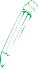 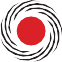 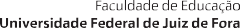 Sistema de Avaliação Educacional Municipal do IpojucaSECRETARIA DE EDUCAÇÃO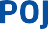 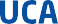 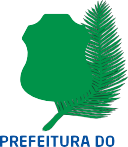 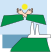 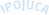 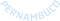 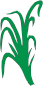 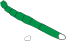 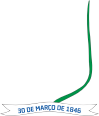 Leia o texto abaixo.As bruxinhasGalatéia e Brunevildes estavam tomando sol na seringueira da praça. Tinham acabado de chegar em suas vassouras mágicas. Eram duas bruxinhas minúsculas que adoravam aventuras. Então, cansadas de só fazer o mal, lá no castelo onde moravam, resolveram vir para a cidade. E agora, na vila, preparavam-se para fazer as mais incríveis benfeitorias. E,5	ainda por cima, por encomenda.No meio das plantas enxergaram um sapo. Galatéia fez a voz mais doce que podia e perguntou:Ei, amigo sapo, que tal virar príncipe? O sapo abriu, fechou os olhos:Sei não.10		– Como é que não sabe? – insistiu a bruxa Galatéia, enquanto Brunevildes apoiava, fazendo sinais com a cabeça. – Quer vida melhor que a de príncipe?Como é vida de príncipe? – quis saber o sapo, curioso. E Brunevildes, paciente, explicou:Vida de príncipe é uma beleza! Não se faz nada o dia inteiro. Come-se do bom e do melhor e ainda por cima desencantam-se princesas adormecidas com um beijo!15		– Vamos por partes – disse o sapo, bocejando. – Não fazer nada o dia inteiro deve ser chato pra burro. Comer do bom e do melhor é questão de gosto: depende muito do que se come.– Faisão assado, javali na brasa...– Puf! ─ cuspiu o sapo. – Quanta porcaria! E a terceira ainda é pior. Imagine desencantarprincesas adormecidas há séculos. Só dando um bom banho nelas, antes...20	– Ô seu sapo sem romantismo! – bufou a Galatéia. – Quer dizer que você não quer ser príncipe?– Pra falar a verdade, prefiro continuar sendo sapo. Caço o dia inteiro e nem vejo o dia passar; gosto de comer moscas e não javalis na brasa; e ainda vou me casar, no mês que vem, com uma linda sapa que nunca dormiu tanto assim e, além do mais, é muito cheirosa...Disponível  em:  <http://www.azinteligencia.com.br/site/index.php?option=com_content&view=article&id=279:as-bruxinhas&catid=60:8o-ano&Itemid=113>.Acesso em: 13 set. 2013. (P050565E4_SUP)(P050565E4) Esse texto é um exemplo deconto.entrevista.fábula.piada.(P050566E4) No trecho “– Ô seu sapo sem romantismo!” (ℓ. 20), o uso do travessãoapresenta uma explicação do autor.destaca uma informação importante.indica a fala de um personagem.marca uma opinião do narrador.(P050567E4) Nesse texto, o trecho “Caço o dia inteiro...” (ℓ. 21) a expressão destacada indicalugar.modo.motivo.tempo.Leia novamente o texto “As bruxinhas” para responder às questões abaixo.(P050568E4) Nesse texto, a expressão “– Puf!” (ℓ. 18) indica obarulho feito pelo sapo ao cuspir.ronco do estômago do sapo.ruído feito pela mágica das bruxas.som do banho das princesas.(P050608E4) Qual é o fato que fez com que essa história acontecesse?O sapo se recusar a virar príncipe.O sapo querer se casar com uma sapa.As bruxinhas tomarem sol na seringueira da praça.As bruxinhas quererem transformar o sapo em príncipe.(P050609E4) No trecho “... deve ser chato pra burro.” (ℓ. 15-16), a expressão destacada é um  exemplode linguagem usada emconversas com amigos.livros de Ciência.notícias.palestras.(P050610E4) Nesse texto, o trecho que marca uma opinião é:“Galatéia e Brunevildes estavam tomando sol...”. (ℓ. 1)“No meio das plantas enxergaram um sapo.”. (ℓ. 6)“Como é vida de príncipe?”. (ℓ. 12)“Vida de príncipe é uma beleza!”. (ℓ. 13)Leia os textos abaixo.(P070061F5_SUP)(P070061F5) Qual é a informação em comum nesses textos?As campanhas de doação de livros.As histórias infantis.O incentivo à leitura.O lançamento do Museu Carlos Costa.CUNHA, M. Recordes dos animais – fatos e curiosidades. São Paulo: Girassol. p. 101, 2009. (P041691E4_SUP)(P041692E4) De acordo com esse texto, o que faz o passarinho ser prevenido?Andar sobre arames farpados.Capturar apenas os insetos.Espetar os insetos com o bico.Guardar alimentos para depois.Leia o texto abaixo.Disponível em: <http://www.blocosonline.com.br/literatura/poesia/pinf/pinf0094.htm>. Acesso em: 2 ago. 2012. (P040219E4_SUP)(P040219E4) De acordo com esse texto, quem se atrasa?A chuva.A orquestra.O maestro.O mar.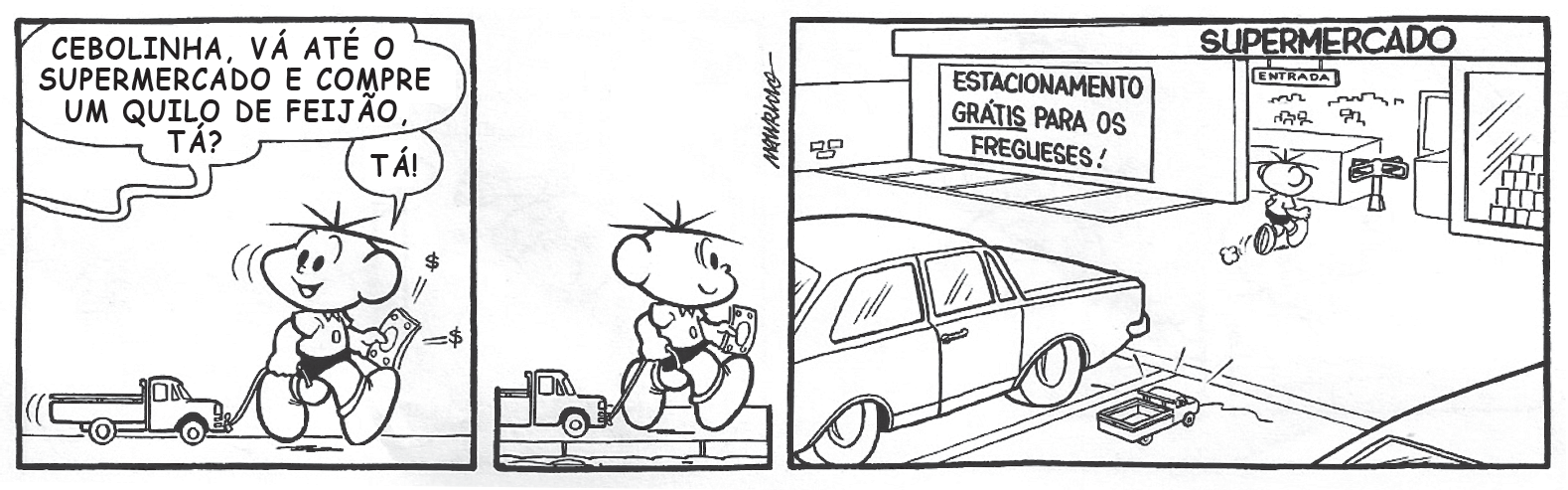 SOUSA, Maurício de. Turma da Mônica. De quem é esse coelho? Porto Alegre. L&PM. 2010. p. 41. (P041913E4_SUP)(P041913E4) Esse texto é engraçado porque o meninodeixa o carrinho no estacionamento.entra sozinho no supermercado.faz um favor para sua mãe.puxa o carrinho pela rua.(M041302E4) Observe as figuras geométricas desenhadas na malha quadriculada abaixo.Qual dessas figuras é um losango?1234(M041324E4) Laura comprou um vestido que custou 98 reais. Quantos reais custou esse vestido de Laura?Noventa.Noventa e oito.Oitenta.Oitenta e nove.(M041311E4) Observe o número no quadro abaixo.Qual é a ordem ocupada pelo algarismo 4 nesse número?Centena.Dezena.Unidade.Unidade de Milhar.(M031810E4) Pedro foi a uma partida de futebol de seu time favorito. Ele comprou o ingresso com duas semanas de antecedência.Pedro comprou esse ingresso com quantos dias de antecedência?10142048(M041448E4) Paulo comprou 10 embalagens de refrigerantes com 6 garrafas em cada uma. Quantas garrafas de refrigerante ele comprou?A) 6 B)16 C)10D) 60(M041493E4) Observe abaixo a decomposição de um número.Essa é uma das decomposições do númeroA) 531B) 5 031C) 5 301D) 50003001	5BL02M05(M051452E4) Observe no quadro abaixo as preferências por gêneros musicais dos estudantes da classe de Caio.De acordo com esse quadro, qual é o gênero musical preferido por 12 estudantes?Axé.Pagode.Samba.Sertanejo.(M041338E4) Observe a conta abaixo.Qual é o resultado dessa conta?A) 830B) 831C) 8 300D) 8 310(M060063B1) Observe os sólidos geométricos desenhados abaixo.I	II	III	IVQuais desses sólidos são corpos redondos?I e II.I e III.II e III.II e IV.(M051467E4) Dos 95 contatos do celular de Carla, 45 são de familiares e o restante, de amigos.Quantos contatos de amigos ela tem registrado em seu celular?95504540(M051464E4) Carlos verificou pelo computador que a distância de sua casa até a casa de seu avô é de 2 km. Qual é a distância, em metros, da casa de Carlos até a casa de seu avô?20 B) 200C) 1 000D) 2 000BL02M05Leia o texto abaixo.Disponível em: <http://portaldoprofessor.mec.gov.br/fichaTecnicaAula.html?aula=24259>. Acesso em: 10 fev. 2013. (P070064F5_SUP)(P070065F5) Esse texto éum conto.um diário.uma fábula.uma notícia.(P070067F5) No trecho “... a tartaruga ria e ria da lebre.” (ℓ. 2), a repetição da expressão em destaque reforçaa lerdeza da tartaruga.a provocação da tartaruga.o esforço da tartaruga.o nervosismo da tartaruga.(P070064F5) O que fez com que essa história acontecesse?A lebre parar para descansar durante a corrida.A lebre ter esquecido a tartaruga.A tartaruga querer apostar corrida com a lebre.A tartaruga vencer a lebre na corrida.(P070066F5) No trecho “... a tartaruga esperando por ela na linha de chegada.”. (ℓ. 15-16), a expressãodestacada indica uma ideiada causa da disputa entre os bichos.da maneira como os bichos correram.do lugar onde termina a corrida.do momento em que a disputa acontece.Leia novamente o texto “A lebre e a tartaruga” para responder à questão abaixo.(P070068F5) De acordo com esse texto, a tartaruga venceu porquea lebre dormiu muito.a raposa era o juiz.desafiou a lebre.era mais rápida.(P070069F5)  No trecho “‘Se por acaso a tartaruga me passar, é só correr um pouco e fico na frente  denovo’, pensou.” (ℓ. 9-10) , as aspas foram usadas paradestacar um comentário do narrador do texto.indicar o uso de uma expressão inventada.introduzir o pensamento de uma personagem.marcar uma frase importante do texto.Leia o texto abaixo.Disponível em: <http://sitededicas.ne10.uol.com.br/humor_piadas5a.htm>. Acesso em: 2 fev. 2013. (P050625E4_SUP)(P050625E4) Esse texto é engraçado porquea professora acha normal observar os peixes.a professora dá aula no maternal.Clarinha pede ajuda à professora.Pati está observando os peixes debaixo d’água.Leia o texto abaixo.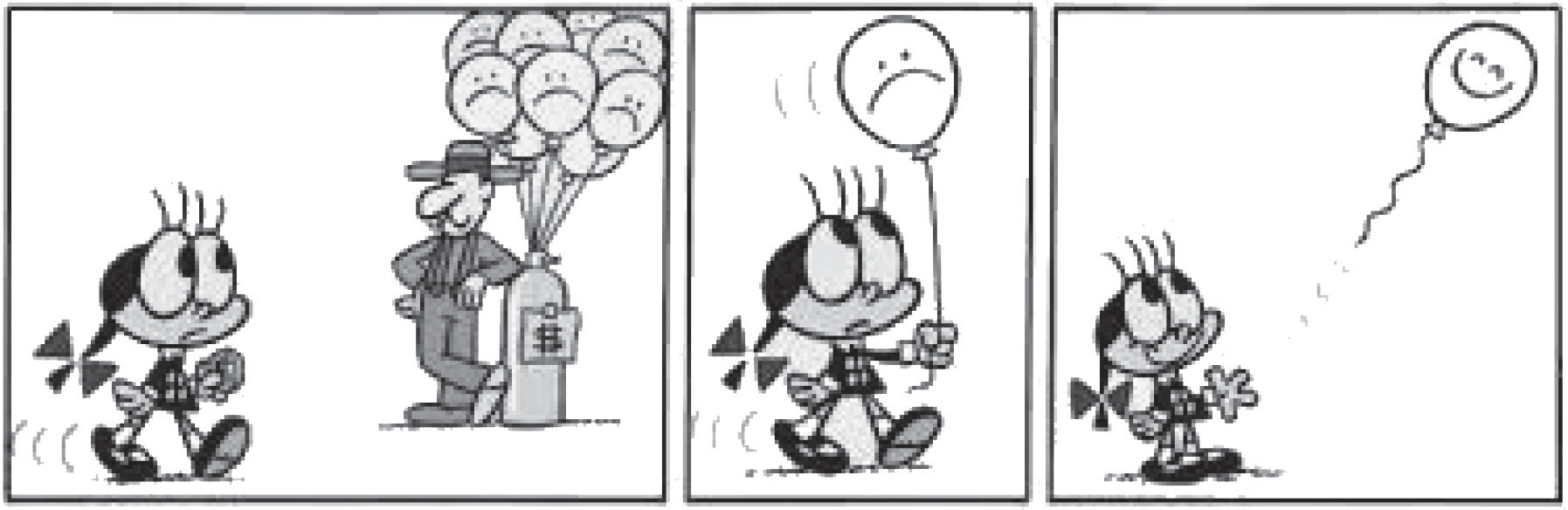 Disponível em: <http://osantuario.com/2013/04/13/umas-tiras-da-pesada-eu-tu-e-elas-as-tirinhas/>. Acesso em: 6 fev. 2014. (P050042F5_SUP)(P050042F5) Como essa história termina?A menina deixa o vendedor zangado.A menina fica triste por perder o balão.O balão é arrancado da mão da menina.O balão fica feliz por ser solto pela menina.Leia o texto abaixo.Disponível em: <http://www.piadografo.sitebr.net/Juquinha2.htm>. Acesso em: 22 dez. 2012. (P040026E4_SUP)(P040026E4) Esse texto é engraçado porque Juquinhabrincava com seus amigos.chegou tarde em sua casa.era o poste na brincadeira.estava molhado de chuva.Leia o texto abaixo.Minha 1ª Biblioteca Larousse Heróis. Tradução: Adriana de Oliveira Silva. São Paulo: Larousse do Brasil, 2007, p. 52 - 53 . (P041841E4_SUP)(P041842E4) De acordo com esse texto, o sargento Garcia eraágil.cruel.mudo.oprimido.(P041843E4) Esse texto éum conto.um diário.uma carta.uma notícia.(M041497E4) Observe abaixo o desenho de uma sala de aula.Porta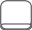 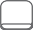 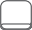 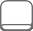 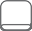 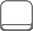 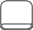 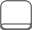 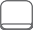 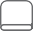 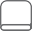 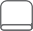 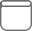 De acordo com esse desenho, qual é o aluno que se senta entre Artur e Gabriel?Ana.Felipe.Luisa.Pedro.35) (M041313E4) O número do apartamento de Letícia é igual ao valor posicional do algarismo 5 no número 7 594.Qual é o número do apartamento de Letícia?550 C) 500D) 5 000(M041439E4) Observe abaixo a tabela com o resultado de uma pesquisa feita com algumas crianças sobre os esportes que praticam.De acordo com essa tabela, quantas crianças praticam vôlei?30386680(M041342E4) Observe a conta abaixo.Qual é o resultado dessa conta?12218088(M060599E4) A tradicional corrida de São Silvestre, que acontece todos os anos em São Paulo – SP, temum percurso de 15 km.A medida em metros desse percurso é15 m150 m C) 1 500 mD) 15 000 m(M041484E4) A reta numérica abaixo está dividida em partes iguais.M595	605	610	615	620O ponto M representa qual número nessa reta? A) 590B) 596C) 600D) 604(M041458E4) Observe no gráfico abaixo o resultado de uma pesquisa realizada em uma agência deautomóveis sobre as cores de carros mais vendidas.3 0002 5002 0001 5001 0005000Cinza	Vermelho	Preto	PrataCoresDe acordo com esse gráfico, qual é a cor de carro mais vendida?Cinza.Prata.Preto.Vermelho.(M041470E4) Durante um mês Renato trabalha 4 semanas.Quantos dias ele trabalha por mês?31302821(M041321E4) Mateus utiliza o ônibus número duzentos e quarenta e cinco para ir à casa de sua amiga Rafaela. Qual é o número desse ônibus que Mateus utiliza?A) 204B) 205C) 240D) 245(M051442E4) Observe abaixo os 3 pares de tênis e os 3 pares de meias que Mariana comprou.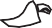 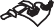 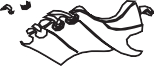 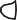 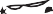 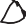 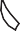 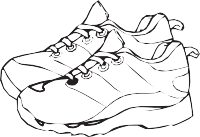 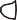 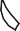 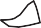 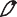 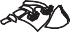 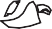 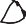 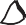 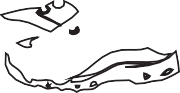 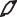 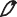 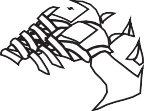 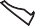 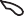 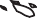 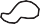 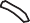 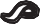 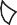 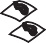 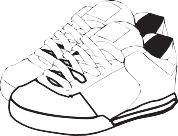 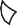 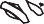 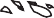 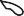 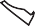 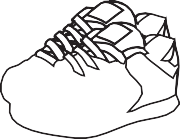 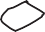 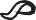 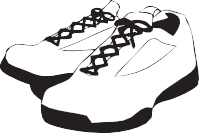 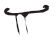 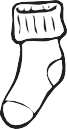 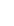 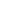 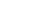 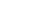 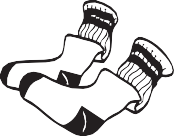 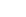 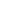 Quantas combinações diferentes ela poderá fazer ao usar cada par de tênis com cada par de meias?36912(M051415E4) O relógio abaixo está marcando o horário em que Gustavo saiu para brincar com seus amigos.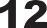 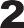 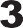 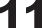 Qual foi o horário em que Gustavo saiu para brincar com seus amigos?09h11min09h55min11h09min11h45min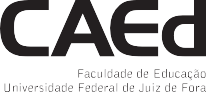 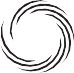 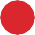 Texto 1Texto 2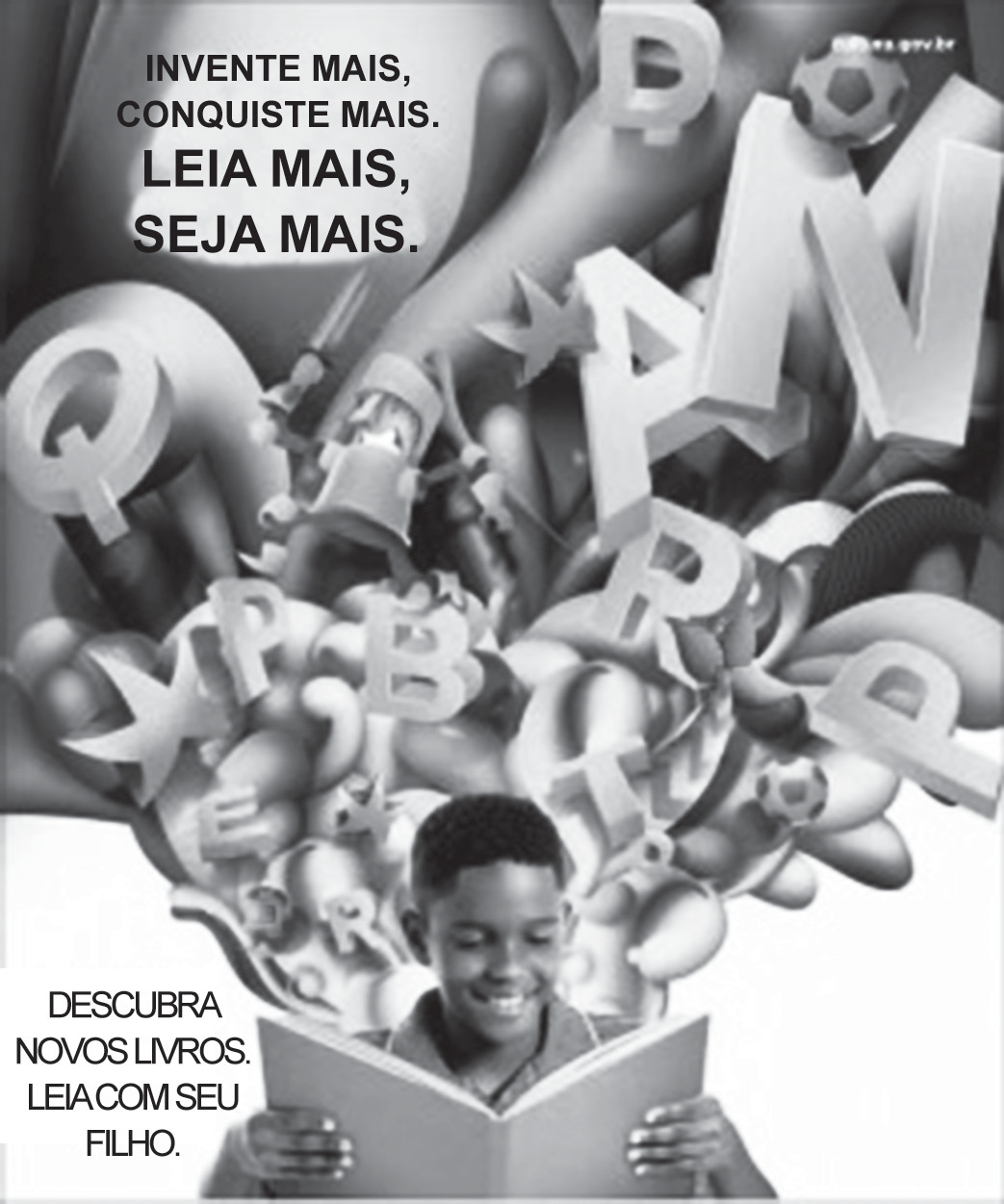 Disponível em: <http://www2.cultura.gov.br/site/2011/12/23/ leia-mais-seja-mais/>. Acesso em: 9 out. 2013.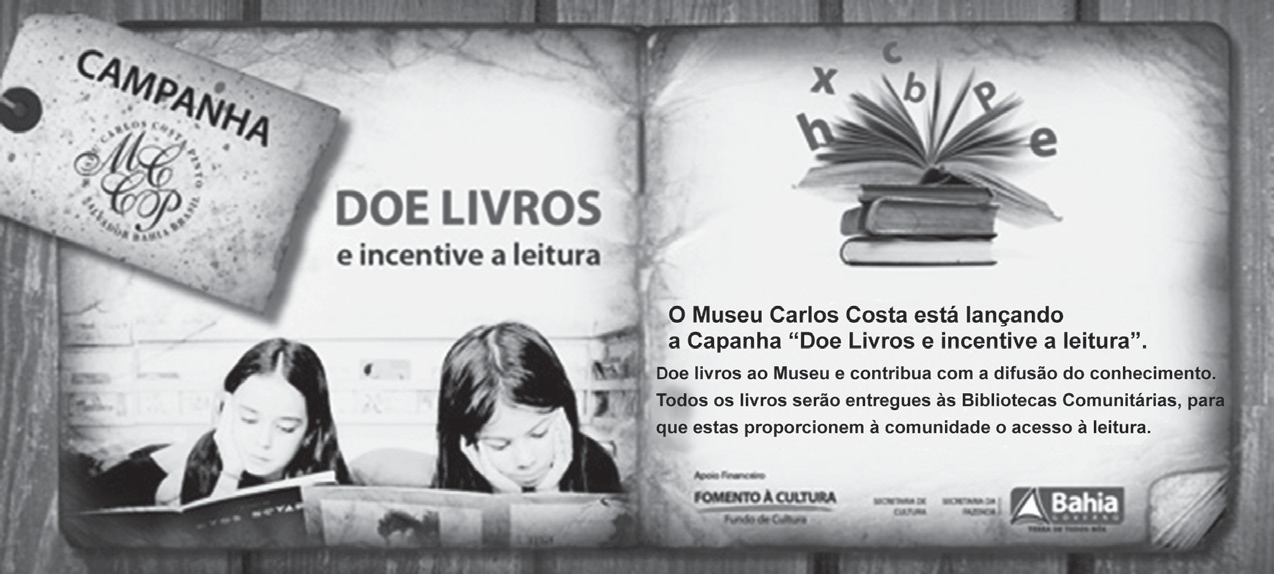 Disponível em: <http://migre.me/gjBSr>. Acesso em: 9 out. 2013.1122334GÊNERONÚMERO DE ESTUDANTESAxé3Pagode12Samba15Sertanejo5ESPORTENÚMERO DE CRIANÇASFUTEBOL80VÔLEI30BASQUETE66NATAÇÃO38